Onze kalenderZaterdag, 7 april 2018Menuet NTG in CC D Werf Aalst Inschrijvingen zijn afgeslotenvrijdag, 27 april 2018Begeleide themawandeling in DendermondeEenmalige uitnodiging in dit Tikkertje.(zie pag.4 en 20)Vrijdag, 18 mei 2018Eendagsreis IzegemEenmalige uitnodiging in dit Tikkertje.(zie pag.4 en 21)Donderdag, 14 juni 2018Causerie  Dr.RosseelLater volgt meer uitleg in het volgende Tikkertje en per mail.Dinsdag, 26 juni 2018PetanqueU wordt herinnerd begin juni per mail. Heb je geen mail? Geef ons dan een telefoontje in juni 2018 om je deelname te bevestigen. 053/78 86 94.Uitnodiging voor de lentewandeling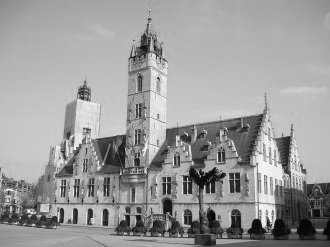 Er komt géén schriftelijke uitnodiging per Post!(zie pag.4) Beste CordaledenOnze lentewandeling gaat ditmaal door te Dendermonde op Vrijdag 27 april 2018 om 14u.
We verzamelen aan de gratis parking “Bruynkaai” langs de Noordlaan.(Ring rond Dendermonde)
De parking is gemakkelijk te bereiken als volgt:
A : Voor mensen komende van Aalst : 
U rijdt naar Dendermonde via N406 , door de gemeente Hofstade; Gijzegem en Oudegem,
Aan het rond punt in Appels neemt u de eerste afslag naar rechts , over de Dender richting centrum.
U rijdt niet naar het centrum ,maar volgt de ring rond Dendermonde ,
Op het einde van de ring (Noordlaan) ziet u links een grote gratis parking.
Dit is het vertrekpunt van onze wandeling.  B: Mensen komende van Buggenhout:
U rijdt naar Dendermonde via N17 en rijdt door de gemeente Baasrode.
Wanneer u aan de lichten komt bij het binnenrijden van Dendermonde ligt de parking aan het begin van de Noordlaan onmiddellijk rechts. Dit is het vertrekpunt van onze wandeling,  C: Voor mensen komende van Wetteren:
U volgt de N416 richting Dendermonde en rijdt door de gemeente Schellebelle; Wichelen; Schoonaarde en Appels. Aan het rond punt in Appels neemt u de 2de afslag , over de Dender.
( zie verdere uitleg punt A)
THEMA:
Hier aan de Bruynkaai lag bij het begin van de 1ste wereldoorlog de “Veerbrug” waar voetgangers, karren en treinen overheen kwamen richting Waasland , op de linker Scheldeoever.
Het volledig Belgisch leger zat op 4 en 5 september1914 in Antwerpen en de linker oever was dan ook van kapitaal belang.
De gids zal ons op deze themawandeling”100 jaar groote oorlog” alles vertellen wat zich hier in Dendermonde , één van de zeven martelaarssteden , heeft afgespeeld.
Na de wandeling trakteert het bestuur u op een pannenkoek met koffie of thee. Andere consummaties zijn voor eigen rekening.

U kan zich voor deze wandeling inschrijven bij Bruyland Herman 052/ 21 11 49 tussen 17:00 uur en 21:00 uur en dit vanaf 16 tot 23 april  2018.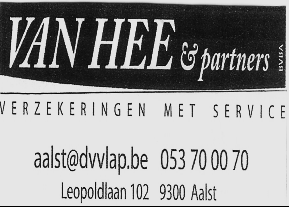 De deelname is gratis voor de cordaleden en énkel onze leden én proefleden  zijn verzekerd. Mocht u ingeschreven hebben en er komt iets tussen, gelieve dan toch uw afwezigheid te melden